План -  сетка изучения учебного материала.Класс: 2Предмет: изобразительное искусство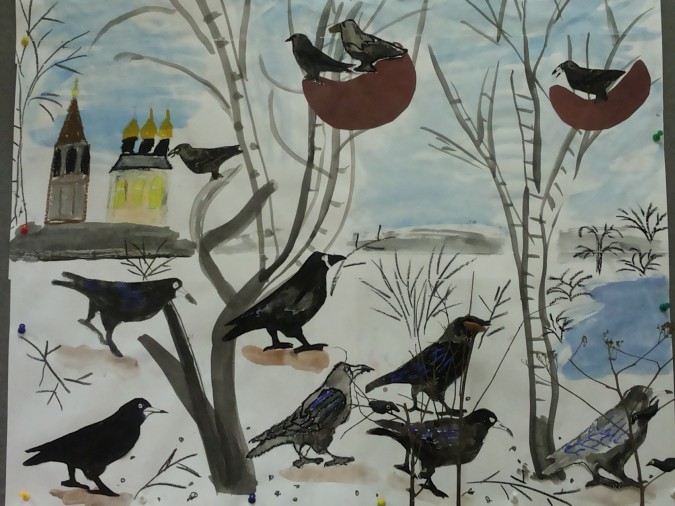 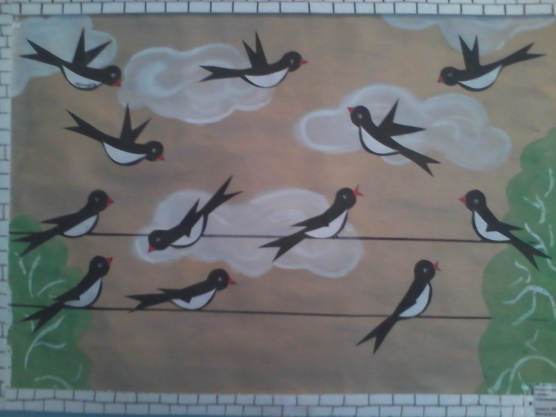 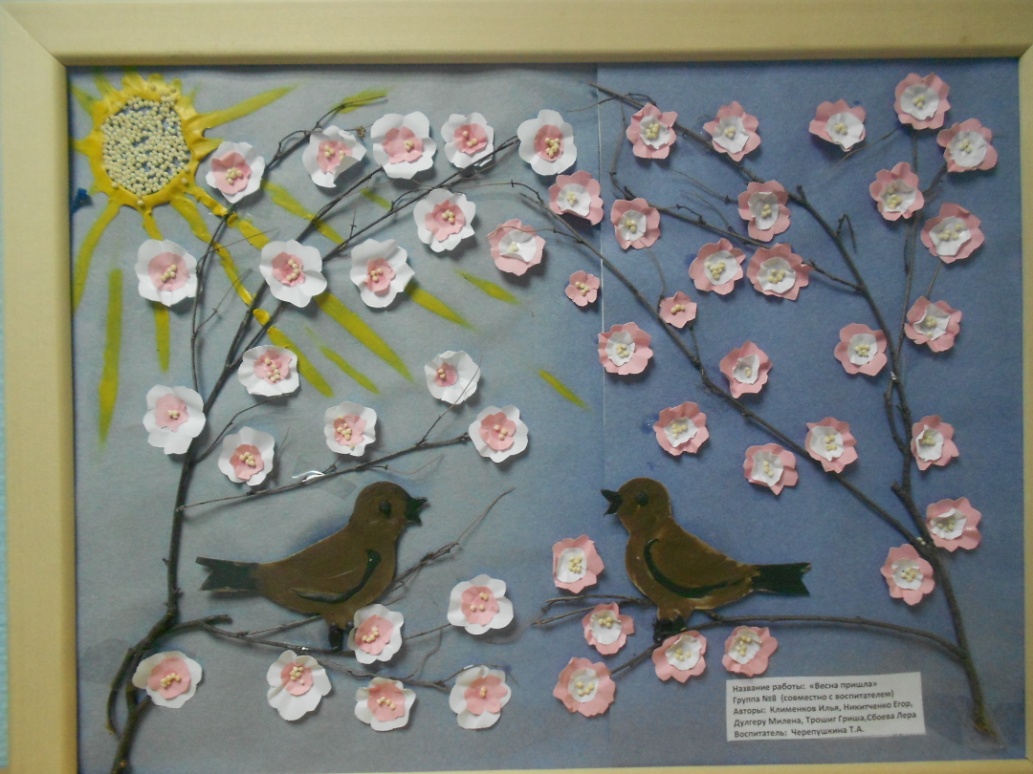 ДатаТема урокаМатериал для самостоятельного изучения (стр. учебника, ссылки на интернет-ресурсы)Форма отчёта12.05.2020Ритм пятен как средство выражения. Ритмическое расположение летящих птиц. Пропорции выражают характер. Лепка птиц с разными пропорциями.вылепи птиц разных по размерамфото работы19.05.2020Ритм пятен, линий пропорций как средство художественной выразительности. Создание коллективного панно «Весна. Шум птиц».выполни работу, используя различные материалы, краску, цветную бумагу, природные материалы, пластилин, за основу работы можно взять крышку от коробки конфет.Приложение  № 1фото работы